Circ. n° 80		Busto Arsizio, 02/10/2013WEB												Sigg. Docenti dello staffCollaboratori del DS, FFSS, RSPP, RGQOggetto: CONVOCAZIONE STAFFLo staff  di cui in oggetto è convocato in data 10 ottobre 2013 alle ore 14.30 con il seguente o.d.g.:Stesura del PAOConfronto sul PAO del DSPreparazione del CDProblematiche e progettualità delle FFSSDurata prevista: 2 ore Il Dirigente ScolasticoProf.ssa Cristina Boracchi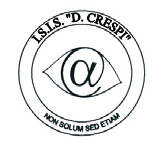 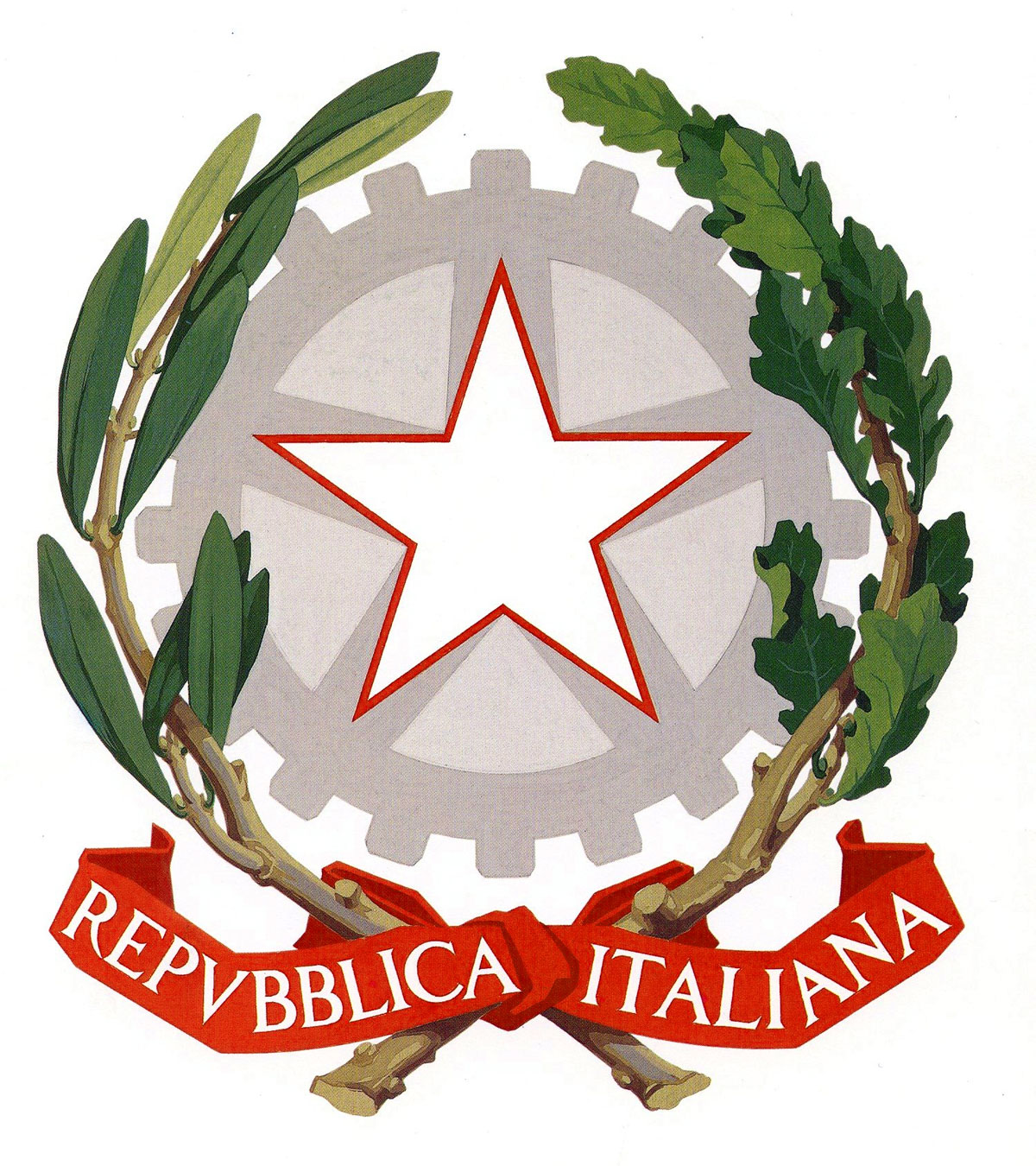 ISTITUTO DI ISTRUZIONE SECONDARIA  “DANIELE CRESPI” Liceo Internazionale Classico e  Linguistico VAPC02701R Liceo delle Scienze Umane VAPM027011Via G. Carducci 4 – 21052 BUSTO ARSIZIO (VA) www.liceocrespi.it-Tel. 0331 633256 - Fax 0331 674770 - E-mail: lccrespi@tin.itC.F. 81009350125 – Cod.Min. VAIS02700D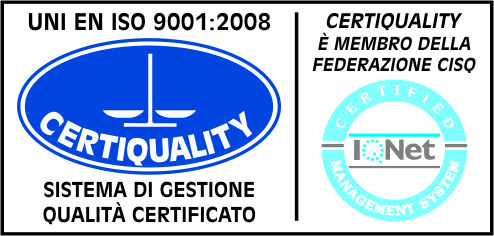 CertINT® 2012